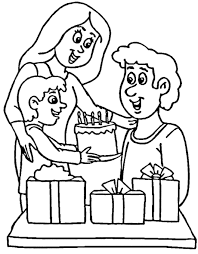 아빠에게  마음 열기평소에  아빠에게  차마  하지  못했던  말이나  아빠랑  함께  하고  싶었던   일이  있나요?  그동안  마음 속에  담아 두었던  이야기를  털어  놓아  보세요.      차  례사랑하는  아빠께	1우리  아빠는 	3아빠와  함께  한  추억	5아빠에게  마음 열기 	7사랑하는 아빠께  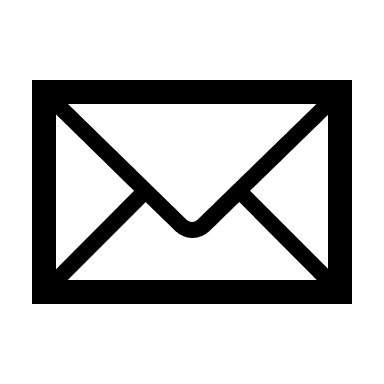 Father’s day를  맞아  아빠께  드리는  사랑의  편지를  써 보세요. 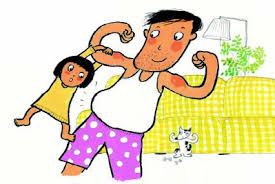              우리  아빠는  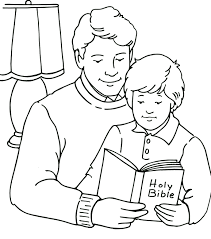 우리   아빠는   어떤   분인가요?   아빠는  무슨   일을  하시나요?  아빠는  무슨  음식을  좋아하시고,  어떤  취미를  가지고  계신가요?   내가  알고 있는  우리  아빠에 대한  정보와  생각을   정리해  보세요. 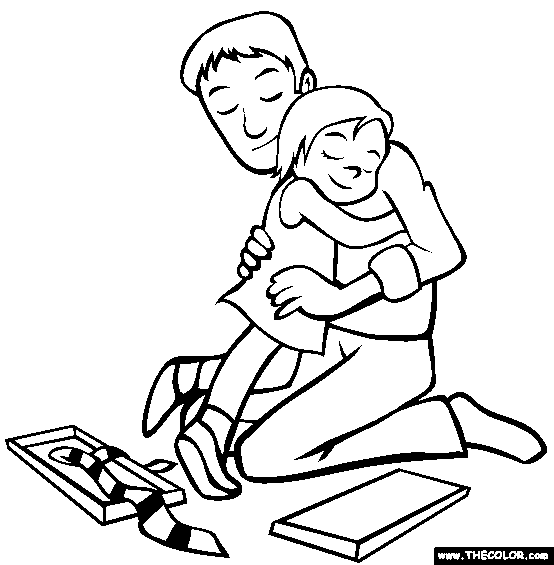 아빠와  함께  한  추억 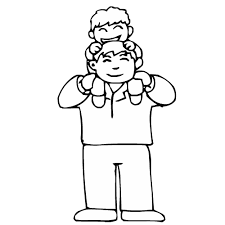 아빠와  함께  한  즐거웠던   기억이  있나요?  오래오래  간직하고픈  소중한  추억을  기록으로  남겨  보세요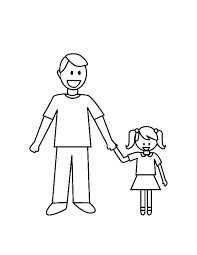 